Муниципальное бюджетное общеобразовательное учреждение Петрозаводского городского округа «Средняя общеобразовательная школа № 10 с углубленным изучением предметов гуманитарного профиля имени А.С. Пушкина» 
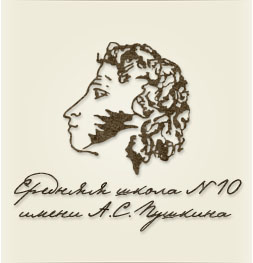 ПОЛОЖЕНИЕ о проведении ХХI  республиканской учебно-исследовательской конференции «Пушкинские чтения».Организаторы конференции: МОУ «Средняя школа № 10 имени  А.С. Пушкина» и Научная библиотека Петрозаводского государственного университета.ХХI республиканская учебно-исследовательская конференция «Пушкинские чтения» (далее Конференция) является формой образовательной деятельности, обеспечивающей коммуникацию обучающихся и педагогов, направленной на развитие элементов научного мировоззрения, общего кругозора, внутренней культуры, познавательной активности, способствующей развитию исследовательской деятельности учащихся в различных предметных областях и науках. Конференция проходит ежегодно.Участниками Конференции являются обучающиеся 9-11 классов, интересующиеся и занимающиеся научной и исследовательской деятельностью, подавшие заявку в соответствующей форме (Приложение № 1).Оценку работ осуществляет компетентное жюри, в которое входят представители Петрозаводского государственного университета и учителя ОУ г. Петрозаводска.Приветствуются работы, которые ранее нигде не были представлены.Целью Конференции учебно-исследовательских работ является выявление одарённых детей,  поддержка исследовательского творчества учащихся школы.К числу основных задач Конференции относятся:- консолидация усилий педагогов и учащихся в развитии исследовательской и творческой деятельности;- формирование проектно-исследовательской культуры учителей и обучающихся, повышение профессионального уровня и педагогического мастерства учителя, развитие исследовательских навыков и навыков проектирования у учащихся.Общее  руководство   Конференцией осуществляет оргкомитет, возглавляемый заместителем директора по УВР.  Оргкомитет формирует жюри  и  принимает заявки, руководит организацией мероприятия. Количество принимаемых работ ограничено. Конференция  проходит в дистанционной форме. Секции будут определены в зависимости от предметных областей,  указанных в заявке. По желанию юные исследователи могут принять участие в специальной номинации «Лучшее выступление». Для этого необходимо записать видео выступления и приложить его к остальным документам. Запись видео - необязательное условие, оно предполагает оценку работы по дополнительным критериям (Приложение №3). Длительность видео -  не более 7 минут.Участники отправляют заявку (в установленной форме), текст работы и презентацию на указанный адрес электронной почты с  11.01.2021 до 21.01.2021, предварительно запаковав все материалы в архив.  Архив необходимо подписать СОШ_00_ФИ Жюри (экспертная группа) рассматривает представленные работы в соответствии с критериями (Приложение №2). Не позднее 28.01.2021 результаты будут опубликованы на сайте школы https://sch10ptz.ru/  и в группе в ВК  https://vk.com/public157279373Участникам конференции вручаются сертификаты, победители награждаются дипломами лауреатов (I, II, III степени), научные руководители -  благодарственными письмами. Наградные материалы  можно получить в электронном или печатном варианте.Заявки принимаются по электронной почте kukelewa.irina@yandex.ru Кукелева Ирина Анатольевна.  Вопросы по организации  Конференции можно задать по телефону 89602121944.Приложение № 1Приложение № 2Критерии оценки работ, представленных на КонференциюПриложение №3МОУи адрес доставки наградных материаловФИОКлассТемаНаучный руководи-тельФИО (должность)Предметная областьУчаствую в номинации «Лучшее выступление»Укажите предполагаемуюсекциюДа/нет№КритерииПоказателиБаллы1Оформление работы Вся работа должна быть оформлена единообразно.0-22ВведениеТеоретическая частьПрактическая частьЗаключениеВ работе представлены все указанные разделы. 0-23БиблиографияСписок литературы оформлен согласно общепринятым требованиям.0-34ПрезентацияРабота сопровождается качественной презентацией.0-35ВведениеОпределены задачи и цель исследования, соответствующие заявленной теме.0-35ВведениеВ работе указана актуальность, подобраны подходящие методы исследования, соответствующие заявленной теме.0-26Теоретическая частьВыполнена самостоятельно с использованием научного материала из различных источников.0-37Практическая частьВыполнена самостоятельно с применением указанных методов исследования.0-58ЗаключениеИсследователь пришел к выводам в соответствии с целью и задачами исследования.0-39Практическая значимостьУказана практическая значимость исследования0,5-110Особое мнение экспертаПраво эксперта добавить балл по собственному усмотрению1 ИТОГО: ИТОГО: ИТОГО:27№КритерииБаллы1Компетентность докладчика (владение проблематикой области исследования), эрудиция0-52Композиция и логичность выступления0-53Культура речи0-34Качество предоставленного материала (звук, видео)0-3Итого16